ORDINE DEGLI ARCHITETTI P. P.C. della PROVINCIA di MESSINA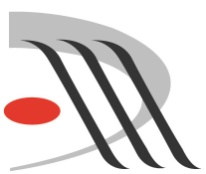 Corso per la preparazione agli esami di stato II Sessione 2018(riservato esclusivamente ai residenti nella Provincia di Messina)Il/La sottoscritto/a Cognome 	Nome 	Indirizzo Via 	_N° 	CAP_ 	Comune 	Prov. 	Tel./cellulare 	 e-mail 	_CHIEDE                                                   di partecipare al corso di preparazione per gli esami di stato                                                                                      II Sessione 2018Si allega: fotocopia di un documento di identitàN.B. Il corso è gratuito, per i soli residenti nella provincia di Messina, e si svolgerà presso la sede dell’Ordine secondo il calendario stabilito che verrà tempestivamente inserito nel sito www.archme.itData	  FirmaAUTORIZZAZIONE : Il sottoscritto ai sensi e per gli effetti della Legge 675/96 e D.Lgs. n°196/2003 sulla tutela dei dati personali autorizza la l’ORDINE degli Architetti P.P.C. di Messina al trattamento dei propri dati ed in particolare a inserire e conservare negli archivi elettronici e cartacei tutti i dati contenuti nel presente modulo. Il sottoscritto assume la responsabilità relativamente a tutti i dati inseriti nel presente modulo. Ai sensi dell’Art 13 e’ data facoltà al sottoscritto di chiedere la cancellazione o la variazione dei propri dati.             Firma                                             ORDINE DEGLI ARCHITETTI  P.P.C. della PROVINCIA di MESSINASegreteria e sede corsi - Via Bartolomeo da Neocastro, 4 - 98123 Messina - Telefono  090.364 360 – Fax. 090.364 361 http://www.archme.it; info@archme.itPer chiarimenti e/o comunicazioni contattare arch Sergio Zappia: sergiozappia@gmail.comInviare scheda di adesione e documento di identità a: info@archme.it ; sergiozappia@gmail.com